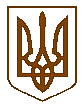 Баришівська  селищна  радаБаришівського  районуКиївської  областіВиконавчий комітетР І Ш Е Н Н Я26.07.2019                                                                                                  № 96Про пайову участь у розвитку інфраструктури  Баришівської селищної ради                                                     ТОВ «УЛЬТРА ЛЕЗЕР»           Розглянувши клопотання директора Товариства з обмеженою відповідальністю «УЛЬТРА ЛЕЗЕР»  Богомола П.А.  про згоду на укладення договору про пайову участь у розвитку інфраструктури смт Баришівка,  в зв’язку з завершенням виконання будівельних робіт об’єкту будівництва «Реконструкція Баришівського шкіряного заводу по пров. Заводському, 6 Баришівського району Київської області»  за адресою: Київська область, Баришівський район, смт Баришівка, пров.Заводський, 6, відповідно  Порядку пайової участі у розвитку інженерно-транспортної інфраструктури смт Баришівка, затвердженого рішенням селищної ради  від 18.03.2014 № 571-32-06 та рішення селищної ради від 30.06.2017 №452-21-07,  керуючись ст. 40 Закону України „Про регулювання містобудівної діяльності”, відповідно до вимог Закону України „Про місцеве самоврядування в Україні”  виконавчий комітет селищної ради                                                    в и р і ш и в:           1.Встановити ТОВ «УЛЬТРА ЛЕЗЕР»   розмір пайової участі у розвитку інфраструктури смт Баришівка – 1 % загальної кошторисної вартості будівництва об’єкта.         2.Укласти договір про пайову участь згідно чинного законодавства.          3.Контроль за виконанням рішення покласти на відділ фінансів апарату виконавчого комітету селищної ради.Селищний голова                                                                      О.П.Вареніченко